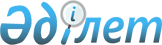 Об отзыве из Мажилиса Парламента Республики Казахстан проекта Закона Республики Казахстан "О внесении дополнений в некоторые законодательные акты Республики Казахстан по вопросам борьбы с терроризмом"Постановление Правительства Республики Казахстан от 16 ноября 2001 года N 1459

      Правительство Республики Казахстан постановляет: 

      1. Отозвать из Мажилиса Парламента Республики Казахстан проект Закона Республики Казахстан P010989_ "О внесении дополнений в некоторые законодательные акты Республики Казахстан по вопросам борьбы с терроризмом". 

      2. Настоящее постановление вступает в силу со дня подписания. 

 

     Премьер-Министр  Республики Казахстан 

(Специалисты: Склярова И.В.,              Умбетова А.М.)     
					© 2012. РГП на ПХВ «Институт законодательства и правовой информации Республики Казахстан» Министерства юстиции Республики Казахстан
				